Out of Programme application formReason for Out Of Programme Period – Tick only ONECurrent Training PlacementOut of Programme PlacementPlease note that the decision whether or not to recommend educational credit towards training rests with the relevant JRCPTB Specialist Advisory Committee.Email this completed form and supporting documents to OOP@jrcptb.org.uk  This form must be accompanied by the following supporting documentationIncluded:This form must be submitted to the JRCPTB at least 8 weeks prior to the start date of your OOPApplications received with less than 8 weeks’ notice will not be considered for training credit  Research	Clinical Training		Full Name of Trainee (please print)GMC numberFull Name of Trainee (please print)National Training NumberDeanery/LETBEducational Supervisor NameCountry of OOPCountry of OOPName of OOP Supervisor in Location of OOPName of OOP Supervisor in Location of OOPInstitution of OOPInstitution of OOPName of OOP Supervisor in Location of OOPName of OOP Supervisor in Location of OOPBrief summary of Research/ Training (Continue on a separate sheet if necessary)Brief summary of Research/ Training (Continue on a separate sheet if necessary)Brief summary of Research/ Training (Continue on a separate sheet if necessary)Brief summary of Research/ Training (Continue on a separate sheet if necessary)Clinical Involvement (year by year) ie specific number/ types of clinics if any – please note exact* numbers are required as clinical content determines the basis for credit towards training (Continue on a separate sheet if necessary)* use of vague terms such as “possibly” or “provisionally” may result in no credit being awardedClinical Involvement (year by year) ie specific number/ types of clinics if any – please note exact* numbers are required as clinical content determines the basis for credit towards training (Continue on a separate sheet if necessary)* use of vague terms such as “possibly” or “provisionally” may result in no credit being awardedClinical Involvement (year by year) ie specific number/ types of clinics if any – please note exact* numbers are required as clinical content determines the basis for credit towards training (Continue on a separate sheet if necessary)* use of vague terms such as “possibly” or “provisionally” may result in no credit being awardedClinical Involvement (year by year) ie specific number/ types of clinics if any – please note exact* numbers are required as clinical content determines the basis for credit towards training (Continue on a separate sheet if necessary)* use of vague terms such as “possibly” or “provisionally” may result in no credit being awardedFull-time/ part-time(if part-time indicate weekly session commitment)Start Date of  OOP DD/MM/YYStart Date of  OOP DD/MM/YYEnd Date of OOP DD/MM/YYOutcome of training (if applicable, eg MD, PhD, ICM Training)Outcome of training (if applicable, eg MD, PhD, ICM Training)Outcome of training (if applicable, eg MD, PhD, ICM Training)Outcome of training (if applicable, eg MD, PhD, ICM Training)Please tick as appropriate I request that the period of clinical training outlined above should/ should not (delete as appropriate) be taken into account in the determination of my expected completion of training dateI am seeking a total of ___ months credit (maximum 12 months)I confirm that I have sought the permission of my Postgraduate Deanery/LETB to go out of programmePlease tick as appropriate I request that the period of clinical training outlined above should/ should not (delete as appropriate) be taken into account in the determination of my expected completion of training dateI am seeking a total of ___ months credit (maximum 12 months)I confirm that I have sought the permission of my Postgraduate Deanery/LETB to go out of programmePlease tick as appropriate I request that the period of clinical training outlined above should/ should not (delete as appropriate) be taken into account in the determination of my expected completion of training dateI am seeking a total of ___ months credit (maximum 12 months)I confirm that I have sought the permission of my Postgraduate Deanery/LETB to go out of programmePlease tick as appropriate I request that the period of clinical training outlined above should/ should not (delete as appropriate) be taken into account in the determination of my expected completion of training dateI am seeking a total of ___ months credit (maximum 12 months)I confirm that I have sought the permission of my Postgraduate Deanery/LETB to go out of programme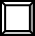 